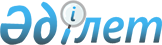 "Акционері мемлекет болып табылатын ұлттық басқарушы холдингтердің, ұлттық холдингтердің, ұлттық компаниялардың даму стратегиялары мен даму жоспарларының орындалуы жөніндегі есептерді әзірлеу және ұсыну қағидаларын бекіту туралы" Қазақстан Республикасы Ұлттық экономика министрінің 2015 жылғы 26 ақпандағы № 139 бұйрығына өзгерістер енгізу туралыҚазақстан Республикасы Ұлттық экономика министрінің 2021 жылғы 1 қарашадағы № 96 бұйрығы. Қазақстан Республикасының Әділет министрлігінде 2021 жылғы 5 қарашада № 25011 болып тіркелді
      БҰЙЫРАМЫН:
      1. "Акционері мемлекет болып табылатын ұлттық басқарушы холдингтердің, ұлттық холдингтердің, ұлттық компаниялардың даму стратегиялары мен даму жоспарларының орындалуы жөніндегі есептерді әзірлеу және ұсыну қағидаларын бекіту туралы" Қазақстан Республикасы Ұлттық экономика министрінің 2015 жылғы 26 ақпандағы № 139 бұйрығына (Нормативтік құқықтық актілерді мемлекеттік тіркеу тізілімінде № 10685 болып тіркелген) мынадай өзгерістер енгізілсін:
      кіріспе мынадай редакцияда жазылсын:
      "Мемлекеттік мүлік туралы" Қазақстан Республикасы Заңының 13-бабының 4-3) тармақшасына сәйкес БҰЙЫРАМЫН:
      көрсетілген бұйрықпен бекітілген Акционері мемлекет болып табылатын ұлттық басқарушы холдингтердің, ұлттық холдингтердің, ұлттық компаниялардың даму стратегияларының орындалуы жөніндегі есептерді әзірлеу және ұсыну қағидаларында:
      1-тармақ мынадай редакцияда жазылсын:
      "1. Осы Акционері мемлекет болып табылатын ұлттық басқарушы холдингтердің, ұлттық холдингтердің, ұлттық компаниялардың даму стратегияларының орындалуы жөніндегі есептерді әзірлеу және ұсыну қағидалары (бұдан әрі – Қағидалар) "Мемлекеттік мүлік туралы" Қазақстан Республикасы Заңының (бұдан әрі – Заң) 13-бабының 4-3) тармақшасына сәйкес әзірленді және акционері мемлекет болып табылатын ұлттық басқарушы холдингтердің, ұлттық холдингтердің, ұлттық компаниялардың даму стратегияларының орындалуы жөніндегі есептерді (бұдан әрі – Даму стратегиясының орындалуы жөніндегі есеп) әзірлеу және ұсыну тәртібін айқындайды.";
      2-тармақтың 6) тармақшасы мынадай редакцияда жазылсын:
      "6) мемлекеттік мүлікті есепке алу саласындағы бірыңғай оператор (бұдан әрі – Бірыңғай оператор) – Заңның 1-бабының 21) тармақшасына сәйкес Қазақстан Республикасы Үкіметінің шешімі бойынша айқындалған, мемлекеттік мүлікті ұйымдастыру және есепке алу саласындағы бірыңғай техникалық саясатты іске асыру жөніндегі міндеттер, сондай-ақ мемлекеттік мүлік жөніндегі уәкілетті орган бекітетін тізбеге сәйкес мемлекеттік мүлік жөніндегі уәкілетті органның аумақтық бөлімшелерінің активтерін басқару және пайдалану жөніндегі функциялар жүктелген, жарғылық капиталына мемлекет қатысатын заңды тұлға;";
      көрсетілген бұйрықпен бекітілген Акционері мемлекет болып табылатын ұлттық басқарушы холдингтердің, ұлттық холдингтердің, ұлттық компаниялардың даму жоспарларының орындалуы жөніндегі есептерді әзірлеу және ұсыну қағидаларында:
      1-тармақ мынадай редакцияда жазылсын:
      "1. Осы Акционері мемлекет болып табылатын ұлттық басқарушы холдингтердің, ұлттық холдингтердің, ұлттық компаниялардың даму жоспарларының орындалуы жөніндегі есептерді әзірлеу және ұсыну қағидалары (бұдан әрі – Қағидалар) "Мемлекеттік мүлік туралы" Қазақстан Республикасы Заңының (бұдан әрі – Заң) 13-бабының 4-3) тармақшасына сәйкес әзірленді және акционері мемлекет болып табылатын ұлттық басқарушы холдингтердің, ұлттық холдингтердің, ұлттық компаниялардың даму жоспарларының орындалуы жөніндегі есептерді (бұдан әрі – Даму жоспарының орындалуы жөніндегі есеп) әзірлеу және ұсыну тәртібін айқындайды.";
      2-тармақтың 5) тармақшасы мынадай редакцияда жазылсын:
      "5) мемлекеттік мүлікті есепке алу саласындағы бірыңғай оператор (бұдан әрі – Бірыңғай оператор) – Заңның 1-бабының 21) тармақшасына сәйкес Қазақстан Республикасы Үкіметінің шешімі бойынша айқындалған, мемлекеттік мүлікті ұйымдастыру және есепке алу саласындағы бірыңғай техникалық саясатты іске асыру жөніндегі міндеттер, сондай-ақ мемлекеттік мүлік жөніндегі уәкілетті орган бекітетін тізбеге сәйкес мемлекеттік мүлік жөніндегі уәкілетті органның аумақтық бөлімшелерінің активтерін басқару және пайдалану жөніндегі функциялар жүктелген, жарғылық капиталына мемлекет қатысатын заңды тұлға;";
      9-тармақ мынадай редакцияда жазылсын:
      "9. Атқарушы орган Даму жоспарының орындалуы жөніндегі есепте және Даму жоспарының орындалуы жөніндегі есепте (жедел деректер бойынша) ұсынылған жедел деректердің уақтылығы және дұрыстығы үшін Қазақстан Республикасының Еңбек кодексінің 64-бабына сәйкес тәртіптік жауаптылықта болады.".
      2. Мемлекеттік активтерді басқару саясаты департаменті заңнамада белгіленген тәртіппен:
      1) осы бұйрықты Қазақстан Республикасының Әділет министрлігінде мемлекеттік тіркеуді;
      2) осы бұйрықты Қазақстан Республикасы Ұлттық экономика министрлігінің интернет-ресурсында орналастыруды;
      3) осы бұйрық Қазақстан Республикасының Әділет министрлігінде мемлекеттік тіркелгеннен кейін он жұмыс күні ішінде Қазақстан Республикасы Ұлттық экономика министрлігінің Заң департаментіне осы тармақтың 1) және 2) тармақшаларында көзделген іс-шаралардың орындалуы туралы мәліметтерді ұсынуды қамтамасыз етсін.
      3. Осы бұйрықтың орындалуын бақылау жетекшілік ететін Қазақстан Республикасының Ұлттық экономика вице-министріне жүктелсін.
      4. Осы бұйрық алғашқы ресми жарияланған күнінен кейін күнтізбелік он күн өткен соң қолданысқа енгізіледі.
       "КЕЛІСІЛДІ" 
      Қазақстан Республикасының 
      Қаржы министрлігі
					© 2012. Қазақстан Республикасы Әділет министрлігінің «Қазақстан Республикасының Заңнама және құқықтық ақпарат институты» ШЖҚ РМК
				
      Қазақстан Республикасы 
Ұлттық экономика министрі

А. Иргалиев
